Amendment (2020-07-02): This amendment is raised to change the text as follows:DELETE:  Visit the following link to register now: http://canada.supplier.ariba.com/ad/register/SSOActions?type=fullAfter Registration, please use the following link to respond.INSERT: If you do not have an SAP Ariba account, register here.If you already have an SAP Ariba account, login here.Once you have registered or logged in you will be asked to complete the Supplier Profile Questionnaire for the Government of Canada. After registration, please use the following link to respond. Click “Respond to Posting” and login. You will then have access to view the RFP. Modification (2020-07-02): La présente modification vise à modifier le texte comme suit :ENLEVER :Pour voir les détails de cet appel, vous devez vous inscrire : http://canada.supplier.ariba.com/ad/register/SSOActions?type=fullAprès l’inscription, veuillez utiliser ce lien pour répondre.INSERER : Si vous n’avez jamais créé un compte sur le réseau SAP Ariba, inscrivez-vous ici.Si vous avez déjà un compte sur le réseau SAP Ariba, connectez-vous ici.Une fois inscrit ou connecté, vous serez invité à remplir le questionnaire sur le profil du fournisseur pour le gouvernement du Canada.Après l'inscription, veuillez utiliser le lien suivant pour répondre. Cliquez sur "Répondre à une annonce" et connectez-vous. Vous aurez ensuite accès à la demande de proposition.This Request for Proposal (RFP) can be found on Public Services and Procurement Canada’s new online procurement toolThis Request for Proposal is strictly limited to Aboriginal Businesses.This Request for Proposal is issued by Canada as part of its response to the COVID-19.This Request for Proposal is not part of Procurement Strategy for Aboriginal Business (PSAB) and is not meant to change the government’s eligibility criteria under PSAB for future procurement.For this procurement, in terms of eligibility, an Aboriginal Business would have to be:- A business could be a sole proprietorship, a limited company, a partnership, a not-for-profit organization or a joint venture; and,- The business would need to be wholly-owned or majority owned (minimum 51%) and controlled by an individual of Aboriginal heritage, an Aboriginal community or Aboriginal Development Corporation.An Aboriginal person is an Indian, Metis or Inuit who is ordinarily resident in Canada.Evidence of being an Aboriginal person will consist of such proof as:- Indian registration in Canada- membership in an affiliate of the Metis National Council or the Congress of Aboriginal Peoples, or other recognized Aboriginal organizations in Canada- acceptance as an Aboriginal person by an established Aboriginal community in Canada- enrolment or entitlement to be enrolled pursuant to a comprehensive land claim agreement, or membership or entitlement to membership in a group with an accepted comprehensive claim Evidence of being resident in Canada includes a provincial or territorial driver's licence, a lease or other appropriate document.Evidence of ownership and control of an Aboriginal business or joint venture may include incorporation documents, shareholders' or members' register; partnership agreements; joint venture agreements; business name registration; banking arrangements; governance documents; minutes of meetings of Board of Directors and Management Committees; or other legal documents.To better support Canada in coordinating medical supplies and personal protective equipment (PPE), this RFP will be conducted using Public Services and Procurement Canada’s new online procurement tool. You will need to register for a free account in SAP Ariba in order to submit a bid. Once you have created an account, you will be able to view the opportunity on the SAP Ariba Network.If you do not have an SAP Ariba account, register here.If you already have an SAP Ariba account, login here.Once you have registered or logged in you will be asked to complete the Supplier Profile Questionnaire for the Government of Canada. After registration, please use the following link to respond. Click “Respond to Posting” and login. You will then have access to view the RFP. 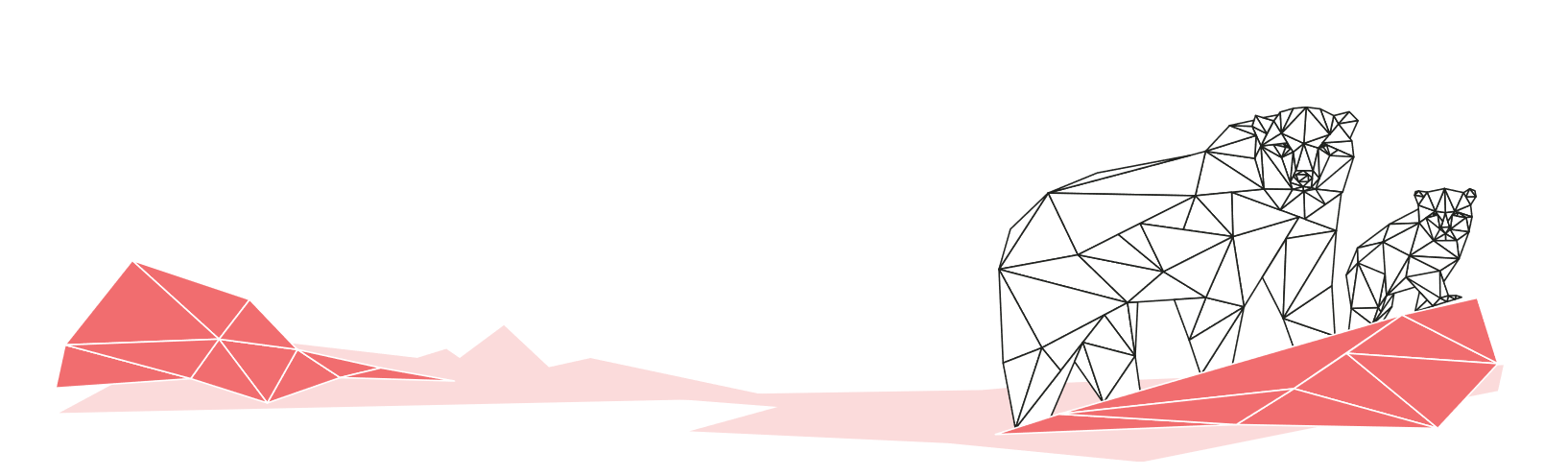 Making the transition from Buyandsell to CanadaBuysCanadaBuys will ultimately replace the tendering services on the Buyandsell site. If you are used to Buyandsell, don’t worry! The transition to CanadaBuys is taking place in stages, over time. For now, PSPC will continue to post tender opportunities on Buyandsell. We will soon begin including more links there to tender opportunities available only on SAP Ariba. In order to view the tender opportunity in detail and to bid, businesses will need to register for a free account. To find out how to create your account, visit the Getting started page. If your business already has an SAP Ariba account, you will be able to bid on Government of Canada opportunities by answering a few additional questions about your business.We are here to helpUnderstanding that Canadian businesses across the country have been impacted differently by the circumstances surrounding COVID-19, we are here to support you through this transition. We hope that using modernized tools will help all of us to continue the work we do in an easier, more collaborative manner. We invite you to become familiar with CanadaBuys guides to assist you with the registration process. You can call, email, or chat with CanadaBuys Service Desk agents for answers to your questions. Cette demande de soumission est affichée dans le nouvel outil d'approvisionnement en ligne de Services publics et Approvisionnement CanadaCette demande de proposition est strictement limitée aux entreprises autochtones.Cette demande de proposition est émise par le Canada dans le cadre de sa réponse à la COVID-19.Cette demande de proposition ne fait pas partie de la Stratégie d’approvisionnement auprès des entreprises autochtones (SAEA) et ne vise pas à modifier les critères d’admissibilité du gouvernement dans le cadre de la SAEA pour les futurs achats.Pour être admissible au présent marché, une entreprise autochtone doit répondre aux critères suivants :- Une entreprise peut être une entreprise individuelle, une société à responsabilité limitée, un partenariat, une organisation à but non lucratif ou une coentreprise;- L’entreprise devrait être détenue à 100 % ou à la majorité (minimum 51 %) et contrôlée par un individu d’origine autochtone, une communauté autochtone ou une société de développement autochtone.Un Autochtone est un Indien, un Métis ou un Inuit qui réside ordinairement au Canada.Les pièces à produire comme preuve du statut d’Autochtone sont notamment les suivantes :- inscription comme Indien du Canada;- appartenance à un groupe affilié au Metis National Council ou au Congrès des peuples autochtones, ou à toute autre organisation autochtone reconnue au Canada;- acceptation à titre d’Autochtone par une collectivité autochtone établie au Canada;- inscription ou droit à l’inscription au titre d’un accord sur le règlement d’une revendication territoriale globale ou appartenance ou droit d’appartenance à un groupe visé par des revendications territoriales globales acceptées.Comme preuve de résidence au Canada, on peut produire un permis de conduire provincial ou territorial, un bail ou tout autre document pertinent.La preuve de propriété et de contrôle exigée d’une entreprise ou d’une coentreprise autochtone peut comprendre les documents de constitution en société, le registre des actionnaires ou des membres, les contrats de société de personnes, les accords de coentreprise, l’enregistrement du nom commercial, les arrangements bancaires, les documents de régie, les procès-verbaux des réunions du conseil d’administration et des comités de gestion, ou d’autres documents juridiques.Afin de mieux aider le Canada à coordonner l’obtention de fournitures médicales et d’équipements de protection individuelle (ÉPI), cette demande de propositions sera menée à l'aide du nouvel outil d'approvisionnement en ligne de Services publics et Approvisionnement Canada. Vous devrez vous inscrire pour obtenir un compte gratuit SAP Ariba, utilisé pour soumissionner. Une fois que vous avez créé un compte, vous pourrez voir l’occasion de marché complète sur SAP Ariba.Si vous n’avez jamais créé un compte sur le réseau SAP Ariba, inscrivez-vous ici.Si vous avez déjà un compte sur le réseau SAP Ariba, connectez-vous ici.Une fois inscrit ou connecté, vous serez invité à remplir le questionnaire sur le profil du fournisseur pour le gouvernement du Canada.Après l'inscription, veuillez utiliser le lien suivant pour répondre. Cliquez sur "Répondre à une annonce" et connectez-vous. Vous aurez ensuite accès à la demande de proposition.Faire la transition d’Achatsetventes à AchatsCanadaLa transition de l’affichage des occasions de marché d’Achatsetventes vers AchatsCanada se fera progressivement. Si vous êtes habitué d’utiliser le site Web d’Achatsetventes, ne vous inquiétez pas! Pour l'instant, SPAC continuera d'afficher les appels d'offres sur le site d'Achatsetventes. Nous commencerons bientôt à y inclure davantage de liens vers des appels d'offres disponibles uniquement sur SAP Ariba. Afin de consulter les appels d'offres en détail et de soumissionner, les entreprises devront s'inscrire et obtenir un compte gratuit. Pour savoir comment créer votre compte, visitez la page Pour commencer d’AchatsCanada. Si votre entreprise possède déjà un compte SAP Ariba, vous devrez répondre à quelques questions supplémentaires au sujet de votre entreprise afin de soumissionner aux appels d'offres du gouvernement du Canada.Nous sommes là pour vous aiderNous savons que les entreprises canadiennes ont été touchées de diverses façons dans tout le pays en raison des circonstances entourant la COVID-19, et donc, nous sommes là pour vous aider. Nous espérons que l'utilisation d'outils modernisés pour faire l’achats de biens, nous aidera tous à poursuivre le travail que nous faisons de  manière plus facile et plus collaborative. Nous vous invitons à lire sur AchatsCanada les informations au sujet du processus d’inscription de SAP Ariba. Pour obtenir plus d’information communiquez avec les agents d’AchatsCanada par téléphone, courriel ou clavardage.